ที่  อว ๖๔ / 	  		จุฬาลงกรณ์มหาวิทยาลัย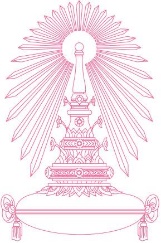 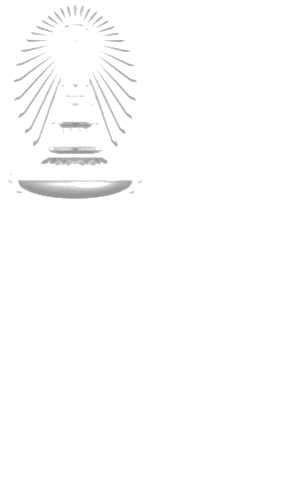      	   		ถนนพญาไท  กรุงเทพฯ ๑๐๓๓๐   	         เดือน พ.ศ.เรื่อง 	ขอส่งแบบข้อเสนอโครงการวิจัยเรียน	ผู้อำนวยการหน่วยบริหารและจัดการทุนด้านการเพิ่มความสามารถในการแข่งขันของประเทศ อ้างถึง  หนังสือที่ อว. XXXXXXXXXX ลงวันที่ XXXXXXXXXX บพข.สิ่งที่ส่งมาด้วย	๑. เอกสารข้อเสนอโครงการฉบับทำสัญญา 	๒. เอกสารการตกลง และลงนามในข้อตกลงสิทธิและการบริหารจัดการผลงานวิจัยและนวัตกรรม	๓. เรื่องอื่นๆ ถ้ามีตามหนังสือที่อ้างถึง หน่วยบริหารและจัดการทุนด้านการเพิ่มความสามารถในการแข่งขันของประเทศ (บพข.) สำนักงานสภานโยบายการอุดมศึกษา วิทยาศาสตร์ วิจัยและนวัตกรรมแห่งชาติ (สอวช.) ได้รับอนุมัติโครงการเรื่อง “ ชื่อโครงการ” โดยมี  ชื่อหัวหน้าโครงการ  สังกัด   คณะ                        จุฬาลงกรณ์มหาวิทยาลัย 
เป็นผู้รับผิดชอบโครงการ ระยะดำเนินงาน XX ปี โดยมีมูลค่า XXXXXXXXXX บาท (XXXXXXXXXXบาทถ้วน) ประกอบไปด้วย งบประมาณจาก บพข. โดยมีมูลค่า XXXXXXXXXX บาท (XXXXXXXXXX บาทถ้วน) และจากการ ชื่อบริษัทผู้ร่วมทุน (ถ้ามี) โดยมีมูลค่า XXXXXXXXXX บาท (XXXXXXXXXX บาทถ้วน)  จุฬาลงกรณ์มหาวิทยาลัยจึงขอส่งข้อเสนอโครงการวิจัย มาเพื่อพิจารณารายละเอียด 
ดังสิ่งที่ส่งมาด้วยจึงเรียนมาเพื่อโปรดพิจารณา จักขอบคุณยิ่ง                                            ขอแสดงความนับถือ                                                                     (ศาสตราจารย์ ดร.จักรพันธ์ สุทธิรัตน์)                                                        รองอธิการบดี                                                        ปฏิบัติการแทนอธิการบดีฝ่ายยุทธศาสตร์และพันธกิจแหล่งทุน สำนักบริหารวิจัย 	ผู้ประสานงาน XXXXXXXXXX (โทร. XXXXXXXXXX)สำเนาเรียน    ๑. ผู้อำนวยการฝ่ายบริหาร คณะต้นสังกัด	   ๒. ชื่อหัวหน้าโครงการ 